Bydgoszcz, 30 marca 2021 r.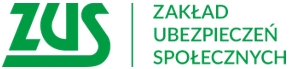 Informacja prasowaDodatkowy zasiłek opiekuńczy wydłużony do 11 kwietniaRodzice mogą korzystać z dodatkowego zasiłku opiekuńczego do 11 kwietnia. Tak jak 
w poprzednich tygodniach i miesiącach zasiłek przysługuje, gdy placówka oświatowa dziecka lub dorosłej osoby niepełnosprawnej jest zamknięta, lub działa w ograniczonym zakresie z powodu koronawirusa. 
Z dodatkowego zasiłku opiekuńczego będą mogli skorzystać także medycy, którzy nie skorzystają z opieki nad dziećmi zapewnionej m.in. przez szkołę, żłobek czy przedszkole.Zasiłek opiekuńczy przysługuje ubezpieczonym rodzicom zarówno na opiekę nad dziećmi do lat 8, jak 
i starszymi dziećmi z odpowiednim orzeczeniem o niepełnosprawności. Do zasiłku uprawnieni są też rodzice lub opiekunowie pełnoletnich osób niepełnosprawnych. Zasiłek przysługuje także, gdy z powodu pandemii dzieckiem nie może zająć się niania, z którą rodzic ma zawartą umowę uaktywniającą lub opiekun dzienny – informuje Krystyna Michałek, rzecznik regionalny ZUS w województwie kujawsko-pomorskim.Do zasiłku mają także prawo rodzice zatrudnieni m.in. w podmiotach wykonujących działalność leczniczą, 
w jednostkach organizacyjnych pomocy społecznej, w ogrzewalniach i noclegowniach, jeśli nie skorzystają 
z opieki nad dziećmi zapewnionej przez szkołę, żłobek, klub dziecięcy, dziennego opiekuna, przedszkole, oddział przedszkolny w szkole podstawowej czy podmiot prowadzący inną formę wychowania przedszkolnego. Dotyczy to także rodziców: realizujących zadania publiczne w związku z zapobieganiem, przeciwdziałaniem i zwalczaniem COVID-19, realizujących zadania dotyczące koordynacji ratownictwa medycznego, pełniących służbę w jednostkach zapewniających bezpieczeństwo i porządek publiczny,wykonujących działania ratownicze,zatrudnionych w placówkach zapewniających całodobową opiekę osobom niepełnosprawnym, przewlekle chorym lub osobom w podeszłym wieku, zatrudnionych w jednostkach systemu oświaty, w placówkach opiekuńczo-wychowawczych, regionalnych placówkach opiekuńczo-terapeutycznych oraz w interwencyjnych ośrodkach preadopcyjnych, zatrudnionych w formach opieki nad dziećmi w wieku do lat 3.Ze świadczenia mogą korzystać także rodzice dziecka z orzeczeniem o potrzebie kształcenia specjalnego, którzy nie skorzystają z opieki zapewnionej przez przedszkola, oddziały przedszkolne w szkołach podstawowych i podmioty prowadzące inne formy wychowania przedszkolnego. Jeśli rodzic skorzysta z opieki zapewnionej dzieciom przez taką placówkę, nie ma prawa do dodatkowego zasiłku opiekuńczego – wyjaśnia rzeczniczka.Aby otrzymać dodatkowy zasiłek opiekuńczy, należy złożyć u swojego płatnika składek, np. pracodawcy, zleceniodawcy, oświadczenie o sprawowaniu opieki nad dzieckiem (dostępne na www.zus.pl). Oświadczenie to jest jednocześnie wnioskiem o dodatkowy zasiłek opiekuńczy. Osoby prowadzące działalność pozarolniczą składają oświadczenie w ZUS. Bez oświadczenia ZUS, jak również płatnik składek nie wypłaci zasiłku.Krystyna MichałekRzecznik Regionalny ZUSWojewództwa Kujawsko-Pomorskiego